Отчет об участии команды ДЮСШ №16 в первом международном молодёжном фестивале по айкидо, 11,12.11.2017г. в городое Арнем (Нидерланды)   11, 12 ноября 2017 года в г. Арнем (Нидерланды) прошёл первый международный молодёжный фестиваль по айкидо, организованный Международной федерацией айкидо.     В рамках фестиваля проходил семинар под руководством  инструктора Хомбу Додзё (г. Токио, Япония), Ёджи Кацурада сихана (6 дан Айкидо Айкикай).  В мероприятиях приняли участие более 300 человек из России, Франции, Бельгии, Люксембурга, Германии, Нидерландов, Словении, Швейцарии и других стран.  В составе делегации Национального Совета Айкидо России команду Айкикай России представляли 10 человек, из них 4 человека учащиеся ДЮСШ №16 г. Самара : Иванова Анастасия, Словягина Анна, Каляганова Варвара, Мокова Евгения, тренер-преподаватель Завьялов Е.Ю.   Выступление команды НСАР в демонстрационной программе фестиваля получило самые высокие оценки участников и организаторов. 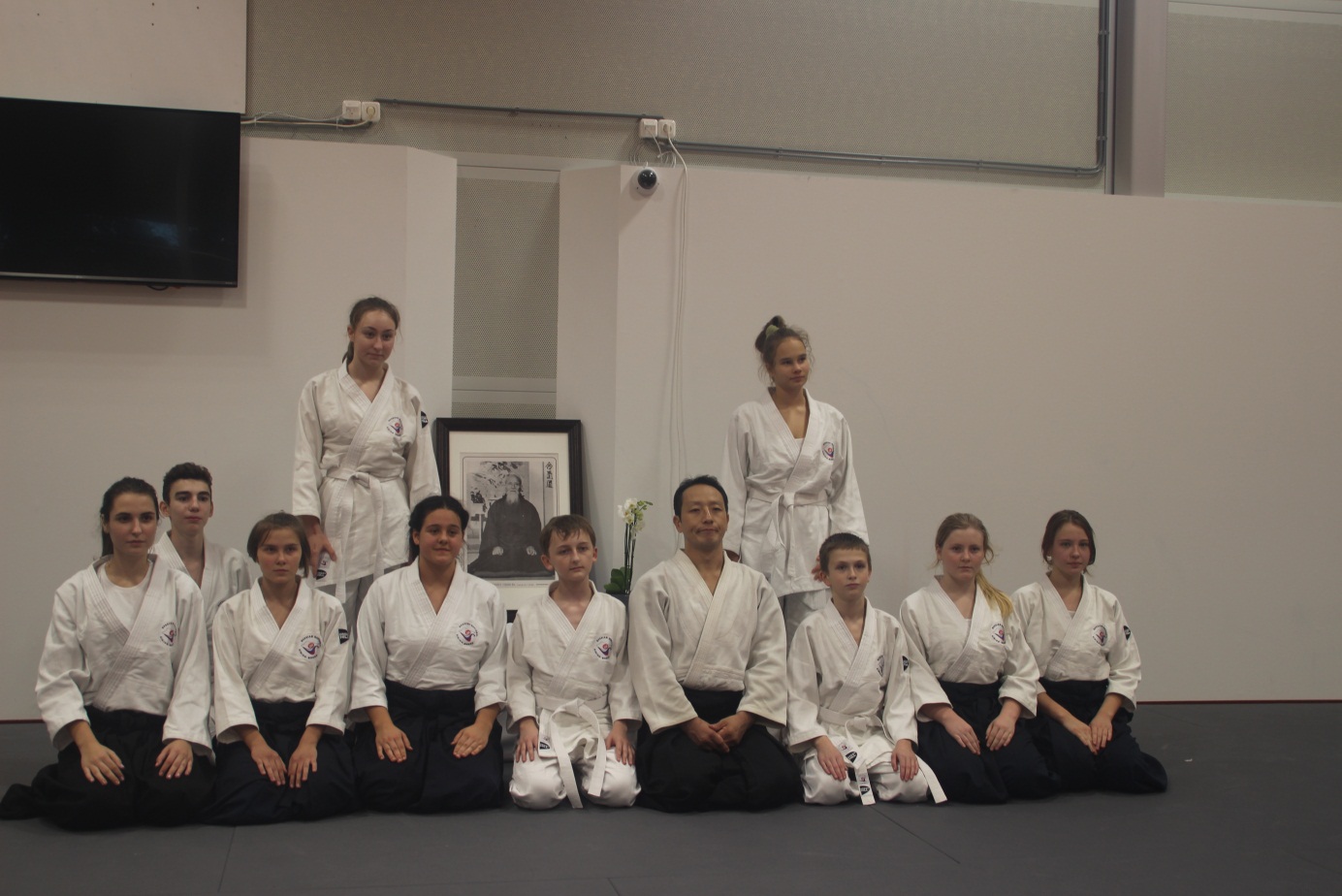 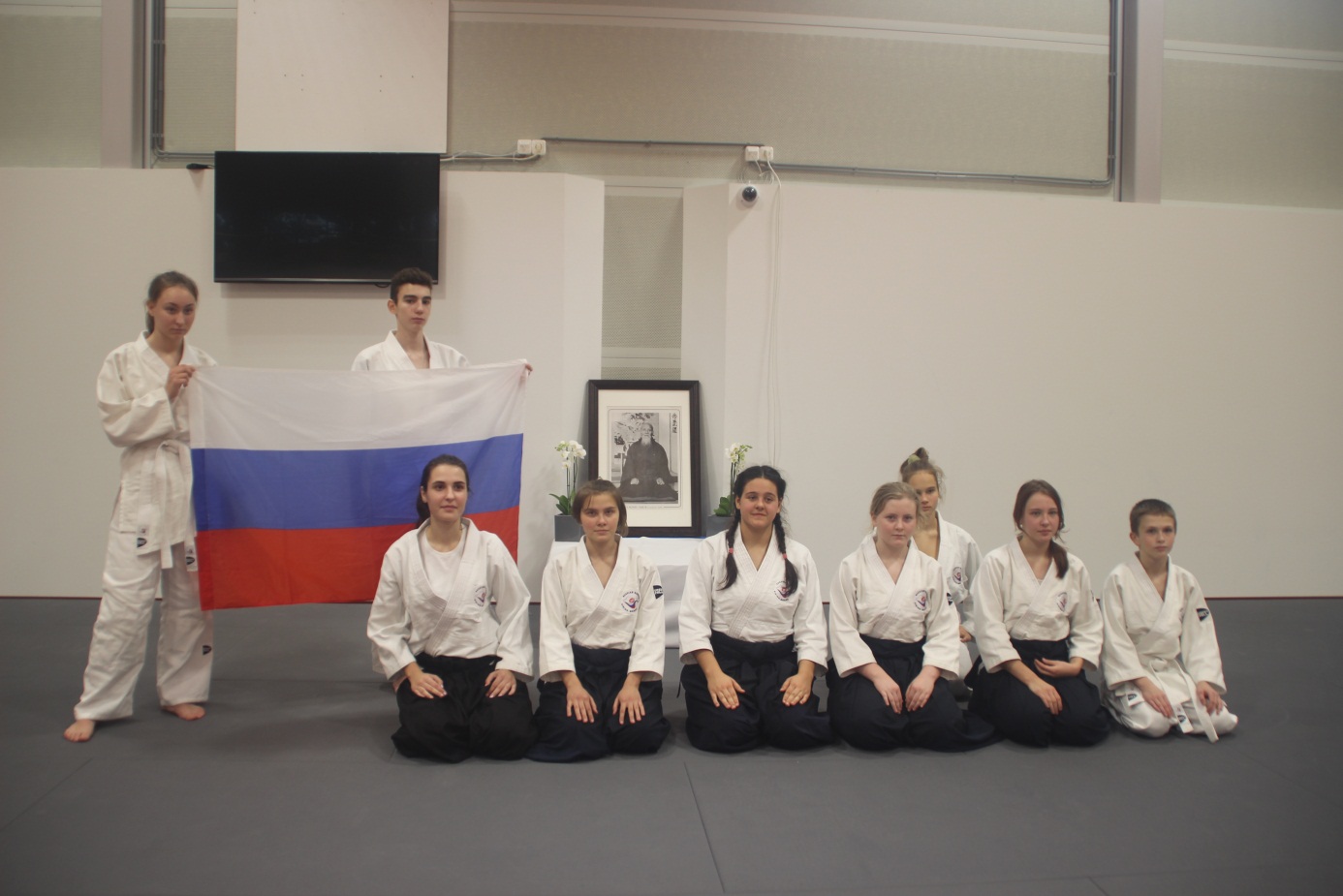 